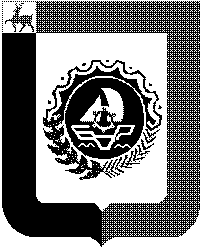 Администрация городского округа города Бор Нижегородской областиПОСТАНОВЛЕНИЕПриложениек постановлению администрации                                                                                                                                      городского округа г. Бор                                                                                                                     от 30.11.2023  № 7125Муниципальная программа «Имущественно-земельная политика городского округа г. Бор»                                                                                                                                                                                                   (далее – Программа)1. ПАСПОРТ ПРОГРАММЫ2. ТЕКСТОВАЯ ЧАСТЬ ПРОГРАММЫ2.1. Характеристика текущего состоянияСоциально-экономическое развитие территории муниципального образования является главной целью деятельности органов местного самоуправления и стратегической задачей муниципальной политики. Одно из ключевых направлений социально-экономического развития муниципального образования - рост его экономического потенциала, составляющей которого является состояние сферы земельных и имущественных отношений, представляющей собой экономическую основу деятельности местного самоуправления.Земля - важнейшая часть общей биосферы, использование её связано со всеми другими природными объектами: водами, лесами, животным и растительным миром, полезными ископаемыми и иными ценностями недр земли. Без использования и охраны земли практически невозможно использование других природных ресурсов. При этом бесхозяйственность по отношению к земле немедленно наносит или в недалеком будущем будет наносить вред окружающей среде, приводить не только к разрушению поверхностного слоя земли — почвы, ее химическому и радиоактивному загрязнению, но и сопровождаться экологическим ухудшением всего природного комплекса.Мероприятия по использованию и охране земель на территории городского округа г. Бор направлены на создание благоприятных условий использования и охраны земель, обеспечивающих реализацию государственной политики эффективного и рационального использования и управления земельными ресурсами в интересах укрепления экономики.Использование значительных объемов земельного фонда в различных целях накладывает определенные обязательства по сохранению природной целостности всех звеньев экосистемы окружающей среды.В природе все взаимосвязано. Поэтому нарушение правильного функционирования одного из звеньев, будь то лес, животный мир, земля, ведет к дисбалансу и нарушению целостности экосистемы.Нерациональное использование земли, потребительское и бесхозяйственное отношение к ней приводит к нарушению выполняемых ею функций, снижению природных свойств.Охрана земли только тогда может быть эффективной, когда обеспечивается рациональное землепользование.Проблемы устойчивого социально-экономического развития городского округа г. Бор и экологической безопасной жизнедеятельности его жителей на современном этапе тесно связаны с решением вопросов охраны и использования земель.На территории городского округа г. Бор имеются земельные участки для различного разрешенного использования. Наиболее ценными являются земли сельскохозяйственного назначения.Имущественно-земельная политика муниципального образования строится по следующим принципам:- вовлечение в хозяйственный оборот максимального количества муниципального имущества и земельных ресурсов городского округа г. Бор с минимальными затратами для бюджета;- повышение уровня собираемости неналоговых доходов от управления муниципальным имуществом и земельными ресурсами;- обеспечение поступления в бюджет городского округа г. Бор прогнозного объема неналоговых доходов от управления муниципальным имуществом и земельными ресурсами;- осуществление контроля фактического наличия, состояния, использования по назначению и сохранности муниципального имущества;- осуществление мер, направленных на реализацию полномочий органа местного самоуправления, предусмотренных действующим законодательством;- выявления фактов самовольного занятия земельных участков;  - выявления фактов использования земельных участков не по целевому назначению в соответствии с их принадлежностью к той или иной категории земель и (или) разрешенным использованием;  - обеспечение противопожарной безопасности в отношении земель сельскохозяйственного назначения.В настоящее время в сфере земельных и имущественных отношений на территории городского округа г. Бор существует несколько основных проблем:- недостаточный уровень обеспечения объектов недвижимости муниципального имущества городского округа г. Бор актуальной технической документацией, правоустанавливающими документами и государственной регистрацией права на недвижимое имущество;- наличие в муниципальной собственности имущества, не предназначенного для решения вопросов местного значения, либо не востребованного органами местного самоуправления;- недостаточный уровень формирования фонда земельных ресурсов городского округа г. Бор;- недостаточный уровень собираемости неналоговых доходов по договорам аренды земельных участков;- проведение мероприятий по формированию земельных участков, занимаемых местами захоронения (кладбищами), а также под автомобильными дорогами общего пользования местного значения;- процедура изъятия земель сельскохозяйственного назначения значительно затянута во времени и имеет ряд «слабых» мест.Решение вышеуказанных проблем в рамках муниципальной Программы будет способствовать повышению эффективности управления муниципальным имуществом и земельными ресурсами муниципального образования и расходования бюджетных средства, а также будет содействовать упорядочению землепользования: вовлечению в оборот новых земельных участков; повышению инвестиционной привлекательности городского округа, соответственно росту экономики, более эффективному использованию и охране земель.Выполнению поставленных задач может препятствовать воздействие следующих рисков макроэкономического, финансового, организационного характера:- возникновения кризисных явлений в экономике;- недостаточность или сокращение объемов финансирования муниципальной Программы;- принятие нормативных правовых актов, перераспределяющих полномочия органов государственной власти и местного самоуправления или неналоговые доходы от управления муниципальным имуществом и земельными ресурсами по уровням бюджетов, или существенно влияющих на возможность оформления прав на объекты недвижимого имущества и вовлечения их в хозяйственный оборот;- неисполнение договорных обязательств арендаторами;- нарушению требования земельного законодательства Российской Федерации.Преодоление рисков будет достигаться за счет:- перераспределения финансовых ресурсов;- своевременной подготовки и тщательной проработки проектов нормативных правовых актов, внесения изменений в принятые нормативные правовые акты, оперативного реагирования на выявленные недостатки в процедурах управления;- мониторинга Программы, регулярного анализа хода ее исполнения;- внесения изменений в нормативно правовую базу, принятую на местном уровне;- ведения мониторинга и контроля соблюдения договорных обязательств;- охраны земель на территории городского округа г. Бор.Таким образом, исходя из задач муниципальной политики ближайшего периода, необходима реализация муниципальной Программы "Имущественно-земельная политика городского округа город Бор". Использование программно-целевого метода позволит обеспечить реализацию мероприятий Программы по срокам, ресурсам, исполнителям, а также организацию процесса контроля.                                                                                       2.2. Цели и задачи ПрограммыЦель Программы:Создание условий для формирования и эффективного управления муниципальной собственностью, а также финансовыми ресурсами в рамках выполнения установленных функций и полномочий.Задачами Программы являются:     1.Эффективное управление муниципальным имуществом и земельными ресурсами городского округа г. Бор.     2. Обеспечение своевременного и эффективного исполнения функций Департаментом имущества.2.3. Сроки и этапы реализации ПрограммыСрок реализации Программы –2023-2025 годы, без разделения на этапы.2.4. Основные мероприятия ПрограммыПеречень основных мероприятий и ресурсное обеспечение реализации муниципальной Программы.  Таблица 12.5. Индикаторы достижения цели и непосредственные результаты реализации ПрограммыСведения об индикаторах и непосредственных результатах Программы.Таблица 22.6. Меры правового регулирования ПрограммыОсновные мероприятия Программы определены с учетом действующих федеральных нормативных правовых актов, нормативных правовых актов Нижегородской области и городского округа г. Бор. Перечень основных мероприятий, для реализации которых потребуется принятие нормативных правовых актов городского округа г.  приведены в Таблице 3.Таблица 3ПОДПРОГРАММЫ3.1. Подпрограмма 1 «Управление муниципальным имуществом городского округа г. Бор»(далее - Подпрограмма 1)3.1.1. Паспорт Подпрограммы 13.1.2. Текстовая часть Подпрограммы 1                                                                                   3.1.2.1. Характеристика текущего состоянияМуниципальная собственность определена федеральным законом от 06.10.2003 N 131-ФЗ "Об общих принципах организации местного самоуправления в Российской Федерации" как экономическая основа местного самоуправления. Эффективное использование муниципального имущества включает в себя обеспечение его сохранности, развития, функционирования и использования всех объектов муниципальной собственности в интересах муниципального образования для решения вопросов местного значения, в том числе извлечение дохода, в целях наиболее полного покрытия расходных обязательств и планов развития муниципального образования.Одним из средств повышения эффективности использования и развития муниципальной собственности является оптимизация ее структуры. Реализуя это направление, необходимо сокращать часть муниципального имущества, не используемого (невостребованного) для выполнения закрепленных за органом местного самоуправления полномочий. Управление муниципальной собственностью основывается на принципах строгого соответствия состава муниципального имущества полномочиям органов местного самоуправления и обеспечения эффективности использования имущества при оптимальном уровне расходов на управление.В этой связи следует отметить ряд проблем, решение которых позволит более эффективно управлять муниципальной собственностью городского округа город Бор, иметь объективную информацию об объектах муниципальной собственности.1. Недостаточный уровень обеспечения объектов недвижимости муниципального имущества городского округа г. Бор актуальной технической документацией (выписками из ЕГРН, техническими планами, техническими паспортами и межевыми планами), правоустанавливающими документами и государственной регистрацией права на недвижимое имущество.Основные причины возникновения проблемы:- наличие в муниципальной собственности объектов недвижимости, построенных и реконструированных хозяйственным способом;- активно изменяющееся законодательство в сфере имущественно-земельных отношений, устанавливающее новые требования к технической документации и документам, предъявляемым для осуществления государственной регистрации права на объекты недвижимости;- осуществление процесса разграничения земель, находящихся в государственной собственности, и вовлечения земельных участков, находящихся в муниципальной собственности, в сделки;- установленная действующим законодательством обязанность органа местного самоуправления выявлять бесхозяйное имущество, обеспечивать государственную регистрацию его и признание права муниципальной собственности на него в судебном порядке;- необходимость постановки на учет автомобильных дорог общего пользования местного значения общей протяженностью 794,79 км; - необходимость постановки на государственный кадастровый учет земельных участков, занимаемых местами захоронения (кладбищами), а также под автомобильными дорогами общего пользования местного значения.Системное решение данной проблемы начато в 2010 году и продолжится далее. Процесс решения данной проблемы является непрерывным и требующим материальных затрат из бюджета городского округа г.  Бор. Решать данную проблему необходимо для обеспечения исполнения обязанностей органа местного самоуправления, установленных действующим законодательством, вовлечения объектов недвижимости муниципального имущества городского округа г. Бор в хозяйственный оборот, совершения сделок, приватизации, заключению долгосрочных договоров аренды и концессионных соглашений.2. Наличие в муниципальной собственности имущества, не предназначенного для решения вопросов местного значения, либо не востребованного органами местного самоуправления.Основные причины возникновения проблемы: изначальное формирование муниципальной собственности осуществлялось в период с 1991 по 1997 годы и носило массовый характер; невысокая степень эффективности деятельности муниципальных унитарных предприятий.Для решения данной проблемы необходимо: эффективнее реализовывать данное имущество в процессе приватизации, стремясь к 100% выставлению на торги объектов, включенных в план приватизации; контролировать экономическую эффективность деятельности муниципальных унитарных предприятий, сохранность и использование ими по целевому назначению имущества, проводить их ежегодный финансовый аудит.3. Недостаточный уровень формирования фонда земельных ресурсов городского округа г. Бор.Основные причина возникновения проблемы: – принятие нормативных правовых актов, перераспределяющих полномочия между органами государственной власти и местного самоуправления, значительно затормозило процесс формирования фонда земельных ресурсов;-  за предшествующие годы усиленного роста строительства значительно уменьшились наиболее привлекательные земельные ресурсы;- для выставления земельного участка на торги необходимо оформить межевой план для постановки на государственный кадастровый учет земельного участка;- установленная действующим законодательством обязанность органа местного самоуправления по бесплатному предоставлению земельных участков многодетным семьям и отдельным категориям граждан. Основной составляющей поступлений в бюджет городского округа г. Бор неналоговых доходов от управления муниципальным имуществом и земельными ресурсами являются доходы от распоряжения земельными ресурсами, которые напрямую зависят от количества оформленных сделок и заключенных договоров аренды земельных участков. Для решения данной проблемы необходимо выявлять наиболее привлекательные земельные участки, свободные от прав третьих лиц, оформлять на них межевые планы, осуществлять постановку на государственный кадастровый учет   и вовлекать в гражданский оборот,4. Недостаточный уровень собираемости неналоговых доходов по договорам аренды земельных участков.Основные причины возникновения проблемы:- внедрение новой версии программного комплекса по учету расчетов с арендаторами земельных участков;- принятие за небольшой период времени нескольких нормативных правовых актов, влекущих изменение арендной платы за землю;- негативное влияние последствий мирового финансового кризиса и уменьшение платежеспособности населения;- необходимость более активного проведения претензионной и исковой работы и работы по списанию задолженности, которую невозможно обратить к взысканию.Решение данной проблемы позволит увеличить поступления в бюджет городского округа г. Бор неналоговых доходов от арендной платы за землю.5. Имущественная поддержка субъектов малого и среднего предпринимательства.Имущественная поддержка субъектов малого и среднего предпринимательства (далее МСП) является востребованной в отношении таких видов имущества, как производственные и административные здания (помещения в них), земельные участки, в том числе из земель сельскохозяйственного назначения, оборудование.Субъекты МСП отмечают необходимость расширения имущественной поддержки следующие причины, затрудняющие получение имущественной поддержки: большое количество документов при обращении за получением муниципального имущества, длительные сроки предоставления имущества, неясность порядка получения поддержки и отсутствие информации об имуществе и процедурах его предоставления.Оказание имущественной поддержки субъектам МСП будет способствовать вовлечению муниципального имущества в хозяйственный оборот, укреплению имущественной базы малого и среднего бизнеса, в то же время повысит доходность бюджета за счет поступления арендных платежей, а также последующего выкупа имущества арендаторами.В целях укрепления имущественной базы малого и среднего бизнеса необходимо предусмотреть расширение имущественной поддержки, предоставляемой субъектам  малого и среднего предпринимательства (далее-  субъект МСП), за счет увеличения количества объектов, включаемых в Перечень муниципального имущества городского округа Бор Нижегородской области, предназначенного для предоставления во владение и пользование субъектам малого и среднего предпринимательства и организациям, образующим инфраструктуру поддержки субъектов малого и среднего предпринимательства, утверждаемый Советом депутатов городского округа город Бор (далее - Перечень имущества, предоставляемого субъектам МСП).  Для реализации данной задачи оказание имущественной поддержки субъектам МСП на территории городского округа Бор строится на следующих принципах:-информационная открытость;- равный доступ субъектов МСП;- приоритетность вовлечения в имущественную поддержку субъектов МСП поступившего в муниципальную собственность, вновь выявленного, неэффективно используемого или используемого не по назначению имущества;- ежегодное дополнение Перечня имущества, предоставляемого субъектам МСП.Выявление и подбор муниципального имущества для дополнения Перечня имущества, предоставляемого субъектам МСП требует скоординированной работы, для чего в администрации городского округа город Бор созданы Координационный совет по развитию малого и среднего предпринимательства, Положение о котором утверждено постановлением главы администрации от 04.07.2012 № 3456 и Рабочая группа по оказанию имущественной поддержки субъектам МСП (распоряжение главы администрации от 15.03.2019 № 79).»6. Оценка эффективности налоговых расходов муниципального образования, куратором которых является Департамент имущественных и земельных отношений администрации городского округа г. Бор. Оценка эффективности налоговых расходов проводится в соответствии с основными положениями постановления Правительства РФ от 22.06.2019 № 796 «Об общих требованиях к оценке налоговых расходов субъектов Российской Федерации и муниципальных образований», Порядком формирования перечня расходов городского округа город Бор Нижегородской области и оценки налоговых расходов городского округа город Бор Нижегородской области, утвержденным Постановлением администрации г.о. г. Бор от 13.04.2020 № 1722.Налоговый расход (целевая категория), куратором которых является Департамент имущественных и земельных отношений администрации городского округа г. Бор:1. освобождение от уплаты земельного налога органов местного самоуправления г.о. г. Бор в отношении - земель, предоставленных для обеспечения деятельности органов местного самоуправления, - земельных участков, занятых муниципальными автомобильными дорогами общего пользования.2. освобождение от уплаты земельного налога учреждений, организаций г.о. г. Бор в отношении - земельных участков, занятых кладбищами и иными местами погребения.          Льгота по налогу вышеуказанной категории налогоплательщиков имеет техническую направленность, которая обеспечивает оптимизацию встречных финансовых потоков бюджета Целью оценки эффективности налоговых расходов является повышение качества прогнозирования доходов местных бюджетов, минимизация риска предоставления неэффективных налоговых расходов. По итогам оценки эффективности налогового расхода куратор налогового расхода формулирует выводы о достижении целевых характеристик налогового расхода, вкладе налогового расхода в достижение целей муниципальной программы и (или) целей социально-экономической политики муниципального образования, не относящихся к муниципальным программам, а также о наличии или об отсутствии более результативных (менее затратных для бюджета альтернативных механизмов достижения целей муниципальной программы и (или) целей социально-экономической политики муниципального образования, не относящихся к муниципальным программам.           Результаты рассмотрения оценки налоговых расходов учитываются при формировании основных направлений бюджетной и налоговой политики муниципального образования, а также при проведении оценки эффективности реализации муниципальных программ в соответствии с муниципальными правовыми актами.Решение вышеуказанных проблем в совокупности позволит обеспечить поступление в бюджет городского округа г. Бор прогнозного объема неналоговых доходов от управления муниципальным имуществом и земельными ресурсами в следующих объемах, согласованных с Министерством финансов Нижегородской области:Объем доходов, предусмотренный Подпрограммой, является прогнозным. Конкретные доходы будут устанавливаться в соответствии с решением о бюджете городского округа г. Бор на очередной финансовый год.Подпрограмма представляет собой комплекс взаимоувязанных по ресурсам и срокам мероприятий, направленных на решение вопросов, связанных с управлением и распоряжением муниципальным имуществом и земельными ресурсами городского округа г. Бор, формированием объектов недвижимости и оформлением права муниципальной собственности на них, обеспечением поступлений в бюджет городского округа г. Бор планового объема неналоговых доходов от управления муниципальным имуществом и земельными ресурсами.                                                                                         3.1.2.2. Цели и задачи Подпрограммы 1Целью Подпрограммы 1 является эффективное управление муниципальным имуществом и земельными ресурсами городского округа г. Бор.Для решения данной Цели необходимо решить следующие задачи:1. Управление и распоряжение муниципальным имуществом городского округа г. Бор.2. Распоряжение земельными участками, расположенными в городском округе г. Бор, государственная собственность на которые не разграничена.3. Реализация мер, направленных на обеспечение поступлений в бюджет городского округа г. Бор прогнозного объема неналоговых доходов от управления муниципальным имуществом и земельными ресурсами.4. Обеспечение организации рационального использования и охраны земель на территории городского округа г. Бор.      3.1.2.3. Сроки и этапы реализации Подпрограммы 1Срок реализации Подпрограммы 1 – 2023-2026 годы, без разделения на этапы.3.1.2.4. Основные мероприятия Подпрограммы 1Перечень основных мероприятий Подпрограммы 1 и ресурсного обеспечение реализации Подпрограммы 1 приведены в Таблице 1 Программы.3.1.2.5. Индикаторы достижения цели и непосредственные результаты реализации Подпрограммы 1Сведения об индикаторах и непосредственных результатах Подпрограммы 1 приведены в Таблице 2 Программы.      3.1.2.6. Меры правового регулирования ПрограммыОсновные мероприятия Подпрограммы 2 определены с учетом действующих федеральных нормативных правовых актов, нормативных правовых актов Нижегородской области и городского округа г. Бор. Перечень основных мероприятий, для реализации которых потребуется принятие нормативных правовых актов городского округа г. Бор приведены в Таблице 3 Программы.3.2. Подпрограмма «Обеспечение реализации муниципальной Программы»(далее - Подпрограмма 2)3.2.1. Паспорт Подпрограммы 23.2.2. Текстовая часть Подпрограммы 23.2.2.1. Характеристика текущего состоянияДепартамент осуществляет свою деятельность в соответствии с Положением о Департаменте имущественных и земельных отношений администрации городского округа город Бор Нижегородской области, утвержденным решением Совета депутатов городского округа город Бор от 10.12.2010 № 86.Основой деятельности Департамента имущества является управление муниципальным имуществом и земельными ресурсами городского округа г. Бор, включая осуществление муниципального контроля, реализация политики в области инвестиций, межотраслевая координация деятельности муниципальных организаций в процессе управлением имуществом городского округ г. Бор.Достижение поставленной цели Подпрограммы 2 будет осуществлено посредством реализации основного мероприятия «Расходы на обеспечение функций Департамента имущества».В рамках реализации основного мероприятия Подпрограммы 2 предусмотрено:- содержание аппарата управления;- содержание Административно хозяйственной службы.3.2.2.2. Цели и задачи Подпрограммы 2Целью Подпрограммы 2 является обеспечение своевременного и эффективного исполнения функций Департамента имущества.Задачами Подпрограммы 2 являются:1. Обеспечение эффективного исполнения функций Департамента имущества.2. Повышение эффективности и результативности бюджетных расходов.                      3.2.2.3. Сроки и этапы реализации Подпрограммы 2Срок реализации Подпрограммы 2 – 2023-2026 годы, без разделения на этапы.             3.2.2.4. Основные мероприятия Подпрограммы 2Перечень основных мероприятий Подпрограммы 2 и ресурсного обеспечение реализации Подпрограммы 2 приведены в Таблице 1 Программы.                                                                      3.2.2.5. Индикаторы достижения цели и непосредственные результаты реализации Подпрограммы 2Сведения об индикаторах и непосредственных результатах Подпрограммы 2 приведены в Таблице 2 Программы.                           3.2.2.6. Меры правового регулирования Подпрограммы 2.Основные мероприятия Подпрограммы 2 определены с учетом действующих федеральных нормативных правовых актов, нормативных правовых актов Нижегородской области и городского округа г. Бор. Перечень основных мероприятий, для реализации которых потребуется принятие нормативных правовых актов городского округа г. Бор, приведен в Таблице 3 Программы._________________________От  30.11.2023                                                    № 7125О внесении изменений в муниципальную программу «Имущественно- земельная политика городского округа г. Бор», утвержденную постановлением администрации городского округа г. Бор от 10.11.2016 № 5283Администрация городского округа г. Бор постановляет: Внести изменения в муниципальную программу «Имущественно - земельная политика городского округа  г. Бор»,  утвержденную постановлением администрации городского округа  г. Бор от 10.11.2016 № 5283 (в редакции постановлений от 06.02.2017 № 542, от 31.05.2017 № 2917, от 29.06.2017 № 3585, от 04.09.2017 № 5015, от 29.09.2017 № 5607, от 08.11.2017 № 6528, от 29.11.2017 № 7065, от 26.12.2017 № 7798, от 07.02.2018 № 651, от 06.03.2018 № 1254, от 02.04.2018 № 1771, от 28.04.2018 № 2434, от 04.06.2018 № 3155, от 03.07.2018 № 3771, от 01.08.2018 № 4461, от 05.09.2018 № 5182, от 02.10.2018 № 5728, от 12.11.2018  №6519, от 05.12.2018 №6925, от 25.12.2018 №7543, от 29.03.2019 №1720, от 31.05.2019 №2966, от 28.06.2019 №3472, от 02.08.2019 №4218, от 06.11.2019 №5987, от 28.11.19 №6402, от 26.12.2019 №7072, от 30.01.2020 №411, от 03.04.2020 №1646, от 30.07.2020 №3157, от 01.09.2020 №3763 от 29.10.2020 №4949, от 06.11.2020 №5074, от 27.11.2020 №5283, от 30.12.2020 №6263, от 02.03.2021 №1037, от 01.09.2021 №4391, от 05.10.2021 №4995, от 03.11.2021 №5571, от 03.12.2021 №6092, от 29.12.2021 №6798, от 01.02.2022 №457, от 04.03.2022 №1063, от 01.04.2022 №1636, от 28.04.2022 №2247, от 29.06.2022 №3322, от 29.07.2022 №3880, от 01.09.2022 №4413, от 30.09.2022 №5021, от 31.10.2022 №5613, от 03.11.2022 №5694, от 02.12.2022 №6265, от 29.12.2022 №7043, от 30.01.2023 №530, от 01.02.2023 №583, от 29.03.2023 №1898, от 01.06.2023 №3270, от 27.06.2023 №3779, от 27.07.2023 №4354, от 28.09.2023 №5719, от 03.11.2023 №6576), изложив ее в новой редакции согласно приложению к настоящему постановлению.Общему отделу администрации городского округа г. Бор обеспечить размещение настоящего постановления на официальном сайте  www.borcity.ru.Глава местного самоуправления                                                   А.В. Боровскийг.о. г. БорА.А. Князькина  (37185)1.Ответственный исполнитель ПрограммыОтветственный исполнитель ПрограммыДепартамент имущественных и земельных отношений администрации городского округа г. Бор (далее – Департамент имущества)Департамент имущественных и земельных отношений администрации городского округа г. Бор (далее – Департамент имущества)Департамент имущественных и земельных отношений администрации городского округа г. Бор (далее – Департамент имущества)Департамент имущественных и земельных отношений администрации городского округа г. Бор (далее – Департамент имущества)Департамент имущественных и земельных отношений администрации городского округа г. Бор (далее – Департамент имущества)Департамент имущественных и земельных отношений администрации городского округа г. Бор (далее – Департамент имущества)2.Соисполнители ПрограммыСоисполнители Программыотсутствуютотсутствуютотсутствуютотсутствуютотсутствуютотсутствуют3.Подпрограммы ПрограммыПодпрограммы Программы1. Управление муниципальным имуществом и земельными ресурсами городского округа г. Бор.2. Обеспечение реализации муниципальной программы.1. Управление муниципальным имуществом и земельными ресурсами городского округа г. Бор.2. Обеспечение реализации муниципальной программы.1. Управление муниципальным имуществом и земельными ресурсами городского округа г. Бор.2. Обеспечение реализации муниципальной программы.1. Управление муниципальным имуществом и земельными ресурсами городского округа г. Бор.2. Обеспечение реализации муниципальной программы.1. Управление муниципальным имуществом и земельными ресурсами городского округа г. Бор.2. Обеспечение реализации муниципальной программы.1. Управление муниципальным имуществом и земельными ресурсами городского округа г. Бор.2. Обеспечение реализации муниципальной программы.4.Цель ПрограммыЦель ПрограммыСоздание условий для формирования и эффективного управления муниципальной собственностью, а также финансовыми ресурсами в рамках выполнения установленных функций и полномочий.Создание условий для формирования и эффективного управления муниципальной собственностью, а также финансовыми ресурсами в рамках выполнения установленных функций и полномочий.Создание условий для формирования и эффективного управления муниципальной собственностью, а также финансовыми ресурсами в рамках выполнения установленных функций и полномочий.Создание условий для формирования и эффективного управления муниципальной собственностью, а также финансовыми ресурсами в рамках выполнения установленных функций и полномочий.Создание условий для формирования и эффективного управления муниципальной собственностью, а также финансовыми ресурсами в рамках выполнения установленных функций и полномочий.Создание условий для формирования и эффективного управления муниципальной собственностью, а также финансовыми ресурсами в рамках выполнения установленных функций и полномочий.5.Задачи ПрограммыЗадачи Программы1.Эффективное управление муниципальным имуществом и земельными ресурсами городского округа г. Бор.2. Обеспечение своевременного и эффективного исполнения функций Департаментом имущества.1.Эффективное управление муниципальным имуществом и земельными ресурсами городского округа г. Бор.2. Обеспечение своевременного и эффективного исполнения функций Департаментом имущества.1.Эффективное управление муниципальным имуществом и земельными ресурсами городского округа г. Бор.2. Обеспечение своевременного и эффективного исполнения функций Департаментом имущества.1.Эффективное управление муниципальным имуществом и земельными ресурсами городского округа г. Бор.2. Обеспечение своевременного и эффективного исполнения функций Департаментом имущества.1.Эффективное управление муниципальным имуществом и земельными ресурсами городского округа г. Бор.2. Обеспечение своевременного и эффективного исполнения функций Департаментом имущества.1.Эффективное управление муниципальным имуществом и земельными ресурсами городского округа г. Бор.2. Обеспечение своевременного и эффективного исполнения функций Департаментом имущества.6.Этапы и сроки реализации ПрограммыЭтапы и сроки реализации Программы2023-2026 годы, без разделения на этапы2023-2026 годы, без разделения на этапы2023-2026 годы, без разделения на этапы2023-2026 годы, без разделения на этапы2023-2026 годы, без разделения на этапы2023-2026 годы, без разделения на этапы7.Объемы финансирования Программы в разрезе источников и сроков реализацииОбъемы финансирования Программы в разрезе источников и сроков реализацииИсточники финансирования ПрограммыВсего,тыс. руб.В том числе  по годам реализации Программы, тыс. руб.В том числе  по годам реализации Программы, тыс. руб.В том числе  по годам реализации Программы, тыс. руб.В том числе  по годам реализации Программы, тыс. руб.7.Объемы финансирования Программы в разрезе источников и сроков реализацииОбъемы финансирования Программы в разрезе источников и сроков реализацииИсточники финансирования ПрограммыВсего,тыс. руб.2023 год2024 год2025 год2026 год7.Объемы финансирования Программы в разрезе источников и сроков реализацииОбъемы финансирования Программы в разрезе источников и сроков реализацииВсего по муниципальной Программе228 194,461 243,857 328,755 969,653 653,37.Объемы финансирования Программы в разрезе источников и сроков реализацииОбъемы финансирования Программы в разрезе источников и сроков реализацииРасходы бюджета ГО г. Бор (без учета передаваемых в бюджет ГО средств из областного и федерального бюджетов)227 003,860 052,257 328,755 969,653 653,37.Объемы финансирования Программы в разрезе источников и сроков реализацииОбъемы финансирования Программы в разрезе источников и сроков реализацииРасходы за счет средств областного бюджета, передаваемых в бюджет ГО г. Бор1 191,61 191,60,00,00,07.Объемы финансирования Программы в разрезе источников и сроков реализацииОбъемы финансирования Программы в разрезе источников и сроков реализацииРасходы за счет средств  федерального бюджета, передаваемых в бюджет ГО г. Бор0,00,00,00,00,07.Объемы финансирования Программы в разрезе источников и сроков реализацииОбъемы финансирования Программы в разрезе источников и сроков реализацииПрочие источники0,00,00,00,00,07.Объемы финансирования Программы в разрезе источников и сроков реализацииОбъемы финансирования Программы в разрезе источников и сроков реализацииВ том числе:0,00,00,00,00,07.Объемы финансирования Программы в разрезе источников и сроков реализацииОбъемы финансирования Программы в разрезе источников и сроков реализацииВсего по Подпрограмме 1«Управление муниципальным имуществом и земельными ресурсами городского округа г. Бор»87 849,025 524,622 353,321 318,318 652,87.Объемы финансирования Программы в разрезе источников и сроков реализацииОбъемы финансирования Программы в разрезе источников и сроков реализацииРасходы бюджета ГО г. Бор (без учета передаваемых в бюджет ГО  средств из областного и федерального бюджетов)86 657,424 333,022 353,321 318,318 652,87.Объемы финансирования Программы в разрезе источников и сроков реализацииОбъемы финансирования Программы в разрезе источников и сроков реализацииРасходы за счет средств областного бюджета, передаваемых в бюджет ГО г. Бор1 191,61 191,60,00,00,07.Объемы финансирования Программы в разрезе источников и сроков реализацииОбъемы финансирования Программы в разрезе источников и сроков реализацииРасходы за счет средств  федерального бюджета, передаваемых в бюджет ГО г. Бор0,00,00,00,00,07.Объемы финансирования Программы в разрезе источников и сроков реализацииОбъемы финансирования Программы в разрезе источников и сроков реализацииПрочие источники0,00,00,00,00,07.Объемы финансирования Программы в разрезе источников и сроков реализацииОбъемы финансирования Программы в разрезе источников и сроков реализацииВсего по Подпрограмме 2«Обеспечение реализации муниципальной Программы»140 346,435 719,234 975,434 651,335 000,57.Объемы финансирования Программы в разрезе источников и сроков реализацииОбъемы финансирования Программы в разрезе источников и сроков реализацииРасходы бюджета ГО г. Бор (без учета передаваемых в бюджет ГО  средств из областного и федерального бюджетов)140 346,435 719,234 975,434 651,335 000,57.Объемы финансирования Программы в разрезе источников и сроков реализацииОбъемы финансирования Программы в разрезе источников и сроков реализацииРасходы за счет средств областного бюджета, передаваемых в бюджет ГО г. Бор0,00,00,00,00,07.Объемы финансирования Программы в разрезе источников и сроков реализацииОбъемы финансирования Программы в разрезе источников и сроков реализацииРасходы за счет средств  федерального бюджета, передаваемых в бюджет ГО г. Бор0,00,00,00,00,07.Объемы финансирования Программы в разрезе источников и сроков реализацииОбъемы финансирования Программы в разрезе источников и сроков реализацииПрочие источники0,00,00,00,00,08.Индикаторы цели Программы.Показатели непосредственных результатов ПрограммыИндикаторы цели.1.Доля объектов муниципального имущества, выставленного на торгах, к общему количеству объектов муниципального имущества, включенных в прогнозный план приватизации муниципального имущества городского округа г. Бор составит к 2026 году - 88 %.2.Доля объектов недвижимого имущества, на которое зарегистрировано право муниципальной собственности, к общему количеству объектов недвижимого имущества (за исключением муниципального жилищного фонда), учтенных в реестре муниципального имущества городского округа г. Бор составит к 2026 году - 92%.3.Обеспечение бесперебойного исполнения Программы сохранится 100%.Показатели непосредственных результатов.1. Площадь земельных участков, находящихся в муниципальной собственности городского округа г. Бор к 2026 г. составит до - 1 295 га.2 Количество заключенных договоров (купли-продажи, аренды, о размещении объектов) и соглашений о перераспределении земельных участков к 2026 г. составит 1 720 шт.3.Количество объектов муниципального имущества, на которые зарегистрировано право собственности к 2026 г. составит 160 шт.4.Величина прямых финансовых поступлений в бюджет городского округа г. Бор неналоговых доходов от управления муниципальным имуществом и земельными ресурсами за весь срок реализации программы составит 630 618,9 тыс. руб.5. Выпуск газеты в 2023 годах составит - 21 выпуск, выпуск интернет-контента социально значимых программ в 2023 году составит - 3764 мин.6. Обеспечение выполнения целей и задач Программы сохранится 100%.7. Количество проконтролированных земельных участков по использованию и охране земель на территории городского округа г. Бор: 2023г. -100 га, 2024г. -110 га, 2025г. – 120 га, 2026г. - 130 га.Индикаторы цели.1.Доля объектов муниципального имущества, выставленного на торгах, к общему количеству объектов муниципального имущества, включенных в прогнозный план приватизации муниципального имущества городского округа г. Бор составит к 2026 году - 88 %.2.Доля объектов недвижимого имущества, на которое зарегистрировано право муниципальной собственности, к общему количеству объектов недвижимого имущества (за исключением муниципального жилищного фонда), учтенных в реестре муниципального имущества городского округа г. Бор составит к 2026 году - 92%.3.Обеспечение бесперебойного исполнения Программы сохранится 100%.Показатели непосредственных результатов.1. Площадь земельных участков, находящихся в муниципальной собственности городского округа г. Бор к 2026 г. составит до - 1 295 га.2 Количество заключенных договоров (купли-продажи, аренды, о размещении объектов) и соглашений о перераспределении земельных участков к 2026 г. составит 1 720 шт.3.Количество объектов муниципального имущества, на которые зарегистрировано право собственности к 2026 г. составит 160 шт.4.Величина прямых финансовых поступлений в бюджет городского округа г. Бор неналоговых доходов от управления муниципальным имуществом и земельными ресурсами за весь срок реализации программы составит 630 618,9 тыс. руб.5. Выпуск газеты в 2023 годах составит - 21 выпуск, выпуск интернет-контента социально значимых программ в 2023 году составит - 3764 мин.6. Обеспечение выполнения целей и задач Программы сохранится 100%.7. Количество проконтролированных земельных участков по использованию и охране земель на территории городского округа г. Бор: 2023г. -100 га, 2024г. -110 га, 2025г. – 120 га, 2026г. - 130 га.Индикаторы цели.1.Доля объектов муниципального имущества, выставленного на торгах, к общему количеству объектов муниципального имущества, включенных в прогнозный план приватизации муниципального имущества городского округа г. Бор составит к 2026 году - 88 %.2.Доля объектов недвижимого имущества, на которое зарегистрировано право муниципальной собственности, к общему количеству объектов недвижимого имущества (за исключением муниципального жилищного фонда), учтенных в реестре муниципального имущества городского округа г. Бор составит к 2026 году - 92%.3.Обеспечение бесперебойного исполнения Программы сохранится 100%.Показатели непосредственных результатов.1. Площадь земельных участков, находящихся в муниципальной собственности городского округа г. Бор к 2026 г. составит до - 1 295 га.2 Количество заключенных договоров (купли-продажи, аренды, о размещении объектов) и соглашений о перераспределении земельных участков к 2026 г. составит 1 720 шт.3.Количество объектов муниципального имущества, на которые зарегистрировано право собственности к 2026 г. составит 160 шт.4.Величина прямых финансовых поступлений в бюджет городского округа г. Бор неналоговых доходов от управления муниципальным имуществом и земельными ресурсами за весь срок реализации программы составит 630 618,9 тыс. руб.5. Выпуск газеты в 2023 годах составит - 21 выпуск, выпуск интернет-контента социально значимых программ в 2023 году составит - 3764 мин.6. Обеспечение выполнения целей и задач Программы сохранится 100%.7. Количество проконтролированных земельных участков по использованию и охране земель на территории городского округа г. Бор: 2023г. -100 га, 2024г. -110 га, 2025г. – 120 га, 2026г. - 130 га.Индикаторы цели.1.Доля объектов муниципального имущества, выставленного на торгах, к общему количеству объектов муниципального имущества, включенных в прогнозный план приватизации муниципального имущества городского округа г. Бор составит к 2026 году - 88 %.2.Доля объектов недвижимого имущества, на которое зарегистрировано право муниципальной собственности, к общему количеству объектов недвижимого имущества (за исключением муниципального жилищного фонда), учтенных в реестре муниципального имущества городского округа г. Бор составит к 2026 году - 92%.3.Обеспечение бесперебойного исполнения Программы сохранится 100%.Показатели непосредственных результатов.1. Площадь земельных участков, находящихся в муниципальной собственности городского округа г. Бор к 2026 г. составит до - 1 295 га.2 Количество заключенных договоров (купли-продажи, аренды, о размещении объектов) и соглашений о перераспределении земельных участков к 2026 г. составит 1 720 шт.3.Количество объектов муниципального имущества, на которые зарегистрировано право собственности к 2026 г. составит 160 шт.4.Величина прямых финансовых поступлений в бюджет городского округа г. Бор неналоговых доходов от управления муниципальным имуществом и земельными ресурсами за весь срок реализации программы составит 630 618,9 тыс. руб.5. Выпуск газеты в 2023 годах составит - 21 выпуск, выпуск интернет-контента социально значимых программ в 2023 году составит - 3764 мин.6. Обеспечение выполнения целей и задач Программы сохранится 100%.7. Количество проконтролированных земельных участков по использованию и охране земель на территории городского округа г. Бор: 2023г. -100 га, 2024г. -110 га, 2025г. – 120 га, 2026г. - 130 га.Индикаторы цели.1.Доля объектов муниципального имущества, выставленного на торгах, к общему количеству объектов муниципального имущества, включенных в прогнозный план приватизации муниципального имущества городского округа г. Бор составит к 2026 году - 88 %.2.Доля объектов недвижимого имущества, на которое зарегистрировано право муниципальной собственности, к общему количеству объектов недвижимого имущества (за исключением муниципального жилищного фонда), учтенных в реестре муниципального имущества городского округа г. Бор составит к 2026 году - 92%.3.Обеспечение бесперебойного исполнения Программы сохранится 100%.Показатели непосредственных результатов.1. Площадь земельных участков, находящихся в муниципальной собственности городского округа г. Бор к 2026 г. составит до - 1 295 га.2 Количество заключенных договоров (купли-продажи, аренды, о размещении объектов) и соглашений о перераспределении земельных участков к 2026 г. составит 1 720 шт.3.Количество объектов муниципального имущества, на которые зарегистрировано право собственности к 2026 г. составит 160 шт.4.Величина прямых финансовых поступлений в бюджет городского округа г. Бор неналоговых доходов от управления муниципальным имуществом и земельными ресурсами за весь срок реализации программы составит 630 618,9 тыс. руб.5. Выпуск газеты в 2023 годах составит - 21 выпуск, выпуск интернет-контента социально значимых программ в 2023 году составит - 3764 мин.6. Обеспечение выполнения целей и задач Программы сохранится 100%.7. Количество проконтролированных земельных участков по использованию и охране земель на территории городского округа г. Бор: 2023г. -100 га, 2024г. -110 га, 2025г. – 120 га, 2026г. - 130 га.Индикаторы цели.1.Доля объектов муниципального имущества, выставленного на торгах, к общему количеству объектов муниципального имущества, включенных в прогнозный план приватизации муниципального имущества городского округа г. Бор составит к 2026 году - 88 %.2.Доля объектов недвижимого имущества, на которое зарегистрировано право муниципальной собственности, к общему количеству объектов недвижимого имущества (за исключением муниципального жилищного фонда), учтенных в реестре муниципального имущества городского округа г. Бор составит к 2026 году - 92%.3.Обеспечение бесперебойного исполнения Программы сохранится 100%.Показатели непосредственных результатов.1. Площадь земельных участков, находящихся в муниципальной собственности городского округа г. Бор к 2026 г. составит до - 1 295 га.2 Количество заключенных договоров (купли-продажи, аренды, о размещении объектов) и соглашений о перераспределении земельных участков к 2026 г. составит 1 720 шт.3.Количество объектов муниципального имущества, на которые зарегистрировано право собственности к 2026 г. составит 160 шт.4.Величина прямых финансовых поступлений в бюджет городского округа г. Бор неналоговых доходов от управления муниципальным имуществом и земельными ресурсами за весь срок реализации программы составит 630 618,9 тыс. руб.5. Выпуск газеты в 2023 годах составит - 21 выпуск, выпуск интернет-контента социально значимых программ в 2023 году составит - 3764 мин.6. Обеспечение выполнения целей и задач Программы сохранится 100%.7. Количество проконтролированных земельных участков по использованию и охране земель на территории городского округа г. Бор: 2023г. -100 га, 2024г. -110 га, 2025г. – 120 га, 2026г. - 130 га.Индикаторы цели.1.Доля объектов муниципального имущества, выставленного на торгах, к общему количеству объектов муниципального имущества, включенных в прогнозный план приватизации муниципального имущества городского округа г. Бор составит к 2026 году - 88 %.2.Доля объектов недвижимого имущества, на которое зарегистрировано право муниципальной собственности, к общему количеству объектов недвижимого имущества (за исключением муниципального жилищного фонда), учтенных в реестре муниципального имущества городского округа г. Бор составит к 2026 году - 92%.3.Обеспечение бесперебойного исполнения Программы сохранится 100%.Показатели непосредственных результатов.1. Площадь земельных участков, находящихся в муниципальной собственности городского округа г. Бор к 2026 г. составит до - 1 295 га.2 Количество заключенных договоров (купли-продажи, аренды, о размещении объектов) и соглашений о перераспределении земельных участков к 2026 г. составит 1 720 шт.3.Количество объектов муниципального имущества, на которые зарегистрировано право собственности к 2026 г. составит 160 шт.4.Величина прямых финансовых поступлений в бюджет городского округа г. Бор неналоговых доходов от управления муниципальным имуществом и земельными ресурсами за весь срок реализации программы составит 630 618,9 тыс. руб.5. Выпуск газеты в 2023 годах составит - 21 выпуск, выпуск интернет-контента социально значимых программ в 2023 году составит - 3764 мин.6. Обеспечение выполнения целей и задач Программы сохранится 100%.7. Количество проконтролированных земельных участков по использованию и охране земель на территории городского округа г. Бор: 2023г. -100 га, 2024г. -110 га, 2025г. – 120 га, 2026г. - 130 га.№ п/пНаименование Программы, Подпрограммы, основного мероприятия (в разрезе источников финансирования)КЦСРСроки выполненияОтветственный исполнитель (соисполнитель) НаименованиеВсего по муниципальной Программе за весь период реализации,тыс. руб.В том числе по годам реализации,тыс. руб.В том числе по годам реализации,тыс. руб.В том числе по годам реализации,тыс. руб.В том числе по годам реализации,тыс. руб.№ п/пНаименование Программы, Подпрограммы, основного мероприятия (в разрезе источников финансирования)КЦСРСроки выполненияОтветственный исполнитель (соисполнитель) НаименованиеВсего по муниципальной Программе за весь период реализации,тыс. руб.2023 год2024 год2025 год2026 год123456789100Всего по муниципальной Программе:16 0 00 000002023-2026 годыДепартаментимущества228 195,461 243,857 328,755 969,653 653,3в том числе в разрезе источников:0.1.федеральный бюджет0,00,00,00,00,00.2.областной бюджет1 191,61 191,60,00,00,00.3.местный бюджет227 003,860 052,257 328,755 969,653 653,30.4.прочие источники0,00,00,00,00,01.Подпрограмма 1«Управление муниципальным имуществом и земельными ресурсами городского округа г. Бор», всего:16 1 00 000002023-2026 годы Департаментимущества87 849,025 524,622 353,321 318,318 652,8в том числе в разрезе источников:1.0.1.федеральный бюджет0,00,00,00,00,01.0.2.областной бюджет1 191,61 191,60,00,00,01.0.3.местный бюджет86 657,424 333,022 353,321 318,318 652,81.0.4.прочие источники0,00,00,00,00,01.1.Основное мероприятие 1.1 «Учет и ведение Реестра муниципального имущества муниципального образования городской округ г. Бор»16 1 01 000002023-2026 годы Департаментимущества9 681,81 858,22 615,32 591,12 617,2в том числе в разрезе источников:1.1.1.федеральный бюджет0,00,00,00,00,01.1.2.областной бюджет0,00,00,00,00,01.1.3.местный бюджет9 681,81 858,22 615,32 591,12 617,21.1.4.прочие источники0,00,00,00,00,01.2.Основное мероприятие 1.2«Управление муниципальным имуществом и земельными ресурсами городского округа г. Бор»16 1 02 000002023-2026 годы Департаментимущества25 388,45 963,96 493,36 433,26 498,0в том числе в разрезе источников:1.2.1.федеральный бюджет0,00,00,00,00,01.2.2.областной бюджет0,00,00,00,00,01.2.3.местный бюджет25 388,45 963,96 493,36 433,26 498,01.2.4.прочие источники0,00,00,00,00,01.3.Основное мероприятие 1.3«Распоряжение   муниципальным имуществом и земельными ресурсами городского округа г. Бор»16 1 03 000002023-2026 годы Департаментимущества7 392,9589,82 274,22 253,12 275,8в том числе в разрезе источников:1.3.1.федеральный бюджет0,00,00,00,00,01.3.2.областной бюджет0,00,00,00,00,01.3.3.местный бюджет7 392,9589,82 274,22 253,12 275,81.3.4.прочие источники0,00,00,00,00,01.4.Основное мероприятие 1.4 «Формирование Муниципальной имущественной казны городского округа г. Бор»16 1 04 000002023-2026 годыДепартаментимущества38 668,310 395,110 970,510 040,97 261,8в том числе в разрезе источников:1.4.1.федеральный бюджет0,00,00,00,00,01.4.2.областной бюджет0,00,00,00,00,01.4.3.местный бюджет38 668,310 395,110 970,510 040,97 261,81.4.4.прочие источники0,00,00,00,00,01.5.Основное мероприятие 1.5«Обеспечение функционирования средств массовой информации, учредителем (соучредителем) которых является Департамент имущества»161 05 000002023-2026 годыДепартаментимущества6 717,66 717,60,00,00,0в том числе в разрезе источников:1.5.1.федеральный бюджет0,00,00,00,00,01.5.2.областной бюджет1 191,61 191,60,00,00,01.5.3.местный бюджет5 526,05 526,00,00,00,01.5.4.прочие источники0,00,00,00,00,01.6.Основное мероприятие 1.6 "Использование и охрана земель на территории городского округа г. Бор"161 07 000002023-2026 годыДепартаментимущества0,00,00,00,00,0в том числе в разрезе источников:1.6.1.федеральный бюджет0,00,00,00,00,01.6.2.областной бюджет0,00,00,00,00,01.6.3.местный бюджет0,00,00,00,00,01.6.4.прочие источники0,00,00,00,00,02.Подпрограмма 2 «Обеспечение реализации муниципальной Программы», всего:16 2 00 000002023-2026 годы Департаментимущества140 346,435 719,234 975,434 651,335 000,5в том числе в разрезе источников:2.0.1.федеральный бюджет0,00,00,00,00,02.0.2.областной бюджет0,00,00,00,00,02.0.3.местный бюджет140 346,435 719,234 975,434 651,335 000,52.0.4.прочие источники0,00,00,00,00,02.1.Основное мероприятие 2.1«Расходы на обеспечение функций Департамента имущества»16 2 01 000002023-2026 годы Департаментимущества140 346,435 719,234 975,434 651,335 000,5в том числе в разрезе источников:2.1.1.федеральный бюджет0,00,00,00,00,02.1.2.областной бюджет0,00,00,00,00,02.1.3.местный бюджет140 346,435 719,234 975,434 651,335 000,5В том числе:2.1.3.1.Департамент имущества16 2 01 00190122 623,130 730,930 718,230 433,630 740,42.1.3.2.Административно хозяйственная служба16 2 01 0059017 723,34 988,34 257,24 217,74 260,12.1.4.прочие источники0,00,00,00,00,0N п/пНаименование индикатора/непосредственного результатаЕд. изме-ренияЗначение индикатора/непосредственного результатаЗначение индикатора/непосредственного результатаЗначение индикатора/непосредственного результатаЗначение индикатора/непосредственного результатаN п/пНаименование индикатора/непосредственного результатаЕд. изме-рения2023 год2024 год2025 год2026 год1234567Муниципальная программа «Имущественно-земельная политика городского округа г. Бор»Муниципальная программа «Имущественно-земельная политика городского округа г. Бор»Муниципальная программа «Имущественно-земельная политика городского округа г. Бор»Муниципальная программа «Имущественно-земельная политика городского округа г. Бор»1Подпрограмма 1 «Управление муниципальным имуществом и земельными ресурсами городского округа г. Бор»Подпрограмма 1 «Управление муниципальным имуществом и земельными ресурсами городского округа г. Бор»Подпрограмма 1 «Управление муниципальным имуществом и земельными ресурсами городского округа г. Бор»Подпрограмма 1 «Управление муниципальным имуществом и земельными ресурсами городского округа г. Бор»Подпрограмма 1 «Управление муниципальным имуществом и земельными ресурсами городского округа г. Бор»Подпрограмма 1 «Управление муниципальным имуществом и земельными ресурсами городского округа г. Бор»Индикаторы:И1.1Доля объектов муниципального имущества, выставленного на торгах, к общему количеству объектов муниципального имущества, включенных в прогнозный план приватизации муниципального имущества городского округа г. Бор%89888888И1.2Доля объектов недвижимого имущества, на которое зарегистрировано право муниципальной собственности, к общему количеству объектов недвижимого имущества (за исключением муниципального жилищного фонда), учтенных в реестре муниципального имущества городского округа г. Бор %87899192Непосредственные результаты:Р1.1Основное мероприятие 1.2Площадь земельных участков, находящихся в муниципальной собственности городского округа г. Борга.1 2701 2801 2901 295Р1.2Основное мероприятие 1.3Количество заключенных договоров (купли-продажи, аренды, о размещении объектов) и соглашений о перераспределении земельных участковшт.430430430430Р1.3Основное мероприятие 1.1,1.4Количество объектов муниципального имущества, на которые зарегистрировано право собственностишт.40404040Р1.4Основное мероприятие 1.2Величина прямых финансовых поступлений в бюджет городского округа г. Бор неналоговых доходов от управления муниципальным имуществом и земельными ресурсамитыс. руб.120 574,9179 419,9169 562,7161 061,4Р1.5Основное мероприятие 1.5Выпуск газеты  Интернет-контент социально значимых программ  вып. мин.213764------Р1.6Основное мероприятие 1.6Количество проконтролированных земельных участков на территории городского округа г. Борга100110120130Подпрограмма 2 «Обеспечение реализации муниципальной Программы»Подпрограмма 2 «Обеспечение реализации муниципальной Программы»Подпрограмма 2 «Обеспечение реализации муниципальной Программы»Подпрограмма 2 «Обеспечение реализации муниципальной Программы»Подпрограмма 2 «Обеспечение реализации муниципальной Программы»Подпрограмма 2 «Обеспечение реализации муниципальной Программы»Подпрограмма 2 «Обеспечение реализации муниципальной Программы»Индикаторы:И2.1Обеспечение бесперебойного исполнения Программы%100100100100Непосредственные результаты:Р2.1Обеспечение выполнения целей и задач Программы%100100100100N п/п№ наименованиеОсновные положения правового акта (кратко)Ответственный исполнитель и соисполнители1234Подпрограмма 1 «Управление муниципальным имуществом и земельными ресурсами городского округа г. Бор»Подпрограмма 1 «Управление муниципальным имуществом и земельными ресурсами городского округа г. Бор»Подпрограмма 1 «Управление муниципальным имуществом и земельными ресурсами городского округа г. Бор»Основное мероприятие 3 «Распоряжение муниципальным имуществом и земельными ресурсами городского округа г. Бор»Основное мероприятие 3 «Распоряжение муниципальным имуществом и земельными ресурсами городского округа г. Бор»Основное мероприятие 3 «Распоряжение муниципальным имуществом и земельными ресурсами городского округа г. Бор»1.Решение Совета депутатов городского округа г. Бор от 27.09.2023 г. № 78Утверждение прогнозного плана приватизации муниципального имущества городского округа г. БорУправление имущественных отношений, Управление земельных отношений Департамента имуществаОсновное мероприятие 5 «Обеспечение функционирования средств массовой информации, учредителем (соучредителем) которых является Департамент имущества»Основное мероприятие 5 «Обеспечение функционирования средств массовой информации, учредителем (соучредителем) которых является Департамент имущества»Основное мероприятие 5 «Обеспечение функционирования средств массовой информации, учредителем (соучредителем) которых является Департамент имущества»2.Постановление Администрации городского округа г. Бор от 03.02.23 № 695О внесении изменений в Порядок предоставления субсидии Муниципальному унитарному предприятию Борского района «Борское информационное агентство» на частичное финансовое обеспечение затрат, связанных с производством и размещением в сети «Интернет» социально значимых телевизионных программ, освещающих жизнедеятельность городского округа город Бор Нижегородской области, до реорганизации юридического лица в Муниципальное бюджетное учреждение «Борское информационное агентство», утвержденный постановлением администрации городского округа город Бор от 31.01.2023 № 573Организационно-правовое управление Департамента имущества3.Постановление Администрации городского округа г. Бор от 16.05.23 № 2847О внесении изменений в Порядок                                                                    предоставления субсидии на финансовое обеспечение затрат, связанных с производством и распространением средств массовой информации, включенных в областной реестр средств массовой информации, получающих государственную финансовую поддержку за счет средств областного бюджета, утвержденный постановлением администрации городского округа город Бор от 17.04.2014 № 2530Организационно-правовое управление Департамента имуществаПодпрограмма 2 «Обеспечение реализации муниципальной Программы»Подпрограмма 2 «Обеспечение реализации муниципальной Программы»Подпрограмма 2 «Обеспечение реализации муниципальной Программы»Основное мероприятие 1 «Расходы на обеспечение функций Департамента имущества»Основное мероприятие 1 «Расходы на обеспечение функций Департамента имущества»Основное мероприятие 1 «Расходы на обеспечение функций Департамента имущества»4.Решение Совета Депутатов городского округа город Бор от 10.12.2010 г №86Утверждение положения о Департаменте имущественных и земельных отношений администрации городского округа город Бор Нижегородской области.  Организационно-правовое управление, Административно-хозяйственная служба Департамента имущества1.Ответственный исполнитель Подпрограммы 1Департамент имуществаДепартамент имуществаДепартамент имуществаДепартамент имуществаДепартамент имуществаДепартамент имуществаДепартамент имущества2.Соисполнители Подпрограммы 1отсутствуютотсутствуютотсутствуютотсутствуютотсутствуютотсутствуютотсутствуют3.Цели Подпрограммы 11.Эффективное управление муниципальным имуществом и земельными ресурсами городского округа г. Бор.1.Эффективное управление муниципальным имуществом и земельными ресурсами городского округа г. Бор.1.Эффективное управление муниципальным имуществом и земельными ресурсами городского округа г. Бор.1.Эффективное управление муниципальным имуществом и земельными ресурсами городского округа г. Бор.1.Эффективное управление муниципальным имуществом и земельными ресурсами городского округа г. Бор.1.Эффективное управление муниципальным имуществом и земельными ресурсами городского округа г. Бор.1.Эффективное управление муниципальным имуществом и земельными ресурсами городского округа г. Бор.4.Задачи Подпрограммы 11. Управление и распоряжение муниципальным имуществом городского округа г. Бор.2. Распоряжение земельными участками, расположенными в городском округе г. Бор, государственная собственность на которые не разграничена.3. Реализация мер, направленных на обеспечение поступлений в бюджет городского округа г. Бор прогнозного объема неналоговых доходов от управления муниципальным имуществом и земельными ресурсами4. Обеспечение организации рационального использования и охраны земель на территории городского округа г. Бор.1. Управление и распоряжение муниципальным имуществом городского округа г. Бор.2. Распоряжение земельными участками, расположенными в городском округе г. Бор, государственная собственность на которые не разграничена.3. Реализация мер, направленных на обеспечение поступлений в бюджет городского округа г. Бор прогнозного объема неналоговых доходов от управления муниципальным имуществом и земельными ресурсами4. Обеспечение организации рационального использования и охраны земель на территории городского округа г. Бор.1. Управление и распоряжение муниципальным имуществом городского округа г. Бор.2. Распоряжение земельными участками, расположенными в городском округе г. Бор, государственная собственность на которые не разграничена.3. Реализация мер, направленных на обеспечение поступлений в бюджет городского округа г. Бор прогнозного объема неналоговых доходов от управления муниципальным имуществом и земельными ресурсами4. Обеспечение организации рационального использования и охраны земель на территории городского округа г. Бор.1. Управление и распоряжение муниципальным имуществом городского округа г. Бор.2. Распоряжение земельными участками, расположенными в городском округе г. Бор, государственная собственность на которые не разграничена.3. Реализация мер, направленных на обеспечение поступлений в бюджет городского округа г. Бор прогнозного объема неналоговых доходов от управления муниципальным имуществом и земельными ресурсами4. Обеспечение организации рационального использования и охраны земель на территории городского округа г. Бор.1. Управление и распоряжение муниципальным имуществом городского округа г. Бор.2. Распоряжение земельными участками, расположенными в городском округе г. Бор, государственная собственность на которые не разграничена.3. Реализация мер, направленных на обеспечение поступлений в бюджет городского округа г. Бор прогнозного объема неналоговых доходов от управления муниципальным имуществом и земельными ресурсами4. Обеспечение организации рационального использования и охраны земель на территории городского округа г. Бор.1. Управление и распоряжение муниципальным имуществом городского округа г. Бор.2. Распоряжение земельными участками, расположенными в городском округе г. Бор, государственная собственность на которые не разграничена.3. Реализация мер, направленных на обеспечение поступлений в бюджет городского округа г. Бор прогнозного объема неналоговых доходов от управления муниципальным имуществом и земельными ресурсами4. Обеспечение организации рационального использования и охраны земель на территории городского округа г. Бор.1. Управление и распоряжение муниципальным имуществом городского округа г. Бор.2. Распоряжение земельными участками, расположенными в городском округе г. Бор, государственная собственность на которые не разграничена.3. Реализация мер, направленных на обеспечение поступлений в бюджет городского округа г. Бор прогнозного объема неналоговых доходов от управления муниципальным имуществом и земельными ресурсами4. Обеспечение организации рационального использования и охраны земель на территории городского округа г. Бор.5.Этапы и сроки реализации Подпрограммы 12023- 2026 годы без разделения на этапы.2023- 2026 годы без разделения на этапы.2023- 2026 годы без разделения на этапы.2023- 2026 годы без разделения на этапы.2023- 2026 годы без разделения на этапы.2023- 2026 годы без разделения на этапы.2023- 2026 годы без разделения на этапы.6.Объемы финансирования Подпрограммы 1 в разрезе источников и сроков реализацииИсточники финансирования Подпрограммы 1Источники финансирования Подпрограммы 1Всего,тыс. руб.В том числе  по годам реализации Подпрограммы, тыс. руб.В том числе  по годам реализации Подпрограммы, тыс. руб.В том числе  по годам реализации Подпрограммы, тыс. руб.В том числе  по годам реализации Подпрограммы, тыс. руб.6.Объемы финансирования Подпрограммы 1 в разрезе источников и сроков реализацииИсточники финансирования Подпрограммы 1Источники финансирования Подпрограммы 1Всего,тыс. руб.2023 год2024 год2025 год2026 год6.Объемы финансирования Подпрограммы 1 в разрезе источников и сроков реализацииВсего по Подпрограмме 1«Управление муниципальным имуществом и земельными ресурсами городского округа г. Бор»Всего по Подпрограмме 1«Управление муниципальным имуществом и земельными ресурсами городского округа г. Бор»87 849,025 524,622 353,321 318,318 652,86.Объемы финансирования Подпрограммы 1 в разрезе источников и сроков реализацииРасходы бюджета ГО г. Бор (без учета передаваемых в бюджет ГО  средств из областного и федерального бюджетов)Расходы бюджета ГО г. Бор (без учета передаваемых в бюджет ГО  средств из областного и федерального бюджетов)86 657,424 333,022 353,321 318,318 652,86.Объемы финансирования Подпрограммы 1 в разрезе источников и сроков реализацииРасходы за счет средств областного бюджета, передаваемых в бюджет ГО г. БорРасходы за счет средств областного бюджета, передаваемых в бюджет ГО г. Бор1 191,61 191,60,00,00,06.Объемы финансирования Подпрограммы 1 в разрезе источников и сроков реализацииРасходы за счет средств  федерального бюджета, передаваемых в бюджет ГО г. БорРасходы за счет средств  федерального бюджета, передаваемых в бюджет ГО г. Бор0,00,00,00,00,06.Объемы финансирования Подпрограммы 1 в разрезе источников и сроков реализацииПрочие источникиПрочие источники0,00,00,00,00,07.Индикаторы достижения цели и показатели непосредственных результатов Подпрограммы 1Индикаторы достижения цели и показатели непосредственных результатов Подпрограммы 1Индикаторы цели.1. Доля объектов муниципального имущества, выставленного на торгах, к общему количеству объектов муниципального имущества, включенных в прогнозный план приватизации муниципального имущества городского округа г. Бор составит к 2026 году – 88%.2.Доля объектов недвижимого имущества, на которое зарегистрировано право муниципальной собственности, к общему количеству объектов недвижимого имущества (за исключением муниципального жилищного фонда), учтенных в реестре муниципального имущества городского округа г. Бор составит к 2026 году – 92%.Показатели непосредственных результатов.1.Площадь земельных участков, находящихся в муниципальной собственности городского округа г. Бор к 2026г. составит до 1 295 га.2.Количество заключенных договоров (купли-продажи, аренды, о размещении объектов) и соглашений о перераспределении земельных участков к 2026г. составит 1 720 шт.3.Количество объектов муниципального имущества, на которые зарегистрировано право собственности к 2026г. составит 160 шт.4. Величина прямых финансовых поступлений в бюджет городского округа г. Бор неналоговых доходов от управления муниципальным имуществом и земельными ресурсами за весь срок реализации программы составит 630 618,9 тыс.руб. 5. Выпуск газеты в 2023 году составит 21 выпуск, выпуск интернет-контента социально значимых программ в 2023 году составит 3 764 мин.7. Количество проконтролированных земельных участков по использованию и охране земель на территории городского округа г. Бор: 2023г. -100 га, 2024г. -110 га, 2025г. – 120 га, 2026г. - 130 га.Индикаторы цели.1. Доля объектов муниципального имущества, выставленного на торгах, к общему количеству объектов муниципального имущества, включенных в прогнозный план приватизации муниципального имущества городского округа г. Бор составит к 2026 году – 88%.2.Доля объектов недвижимого имущества, на которое зарегистрировано право муниципальной собственности, к общему количеству объектов недвижимого имущества (за исключением муниципального жилищного фонда), учтенных в реестре муниципального имущества городского округа г. Бор составит к 2026 году – 92%.Показатели непосредственных результатов.1.Площадь земельных участков, находящихся в муниципальной собственности городского округа г. Бор к 2026г. составит до 1 295 га.2.Количество заключенных договоров (купли-продажи, аренды, о размещении объектов) и соглашений о перераспределении земельных участков к 2026г. составит 1 720 шт.3.Количество объектов муниципального имущества, на которые зарегистрировано право собственности к 2026г. составит 160 шт.4. Величина прямых финансовых поступлений в бюджет городского округа г. Бор неналоговых доходов от управления муниципальным имуществом и земельными ресурсами за весь срок реализации программы составит 630 618,9 тыс.руб. 5. Выпуск газеты в 2023 году составит 21 выпуск, выпуск интернет-контента социально значимых программ в 2023 году составит 3 764 мин.7. Количество проконтролированных земельных участков по использованию и охране земель на территории городского округа г. Бор: 2023г. -100 га, 2024г. -110 га, 2025г. – 120 га, 2026г. - 130 га.Индикаторы цели.1. Доля объектов муниципального имущества, выставленного на торгах, к общему количеству объектов муниципального имущества, включенных в прогнозный план приватизации муниципального имущества городского округа г. Бор составит к 2026 году – 88%.2.Доля объектов недвижимого имущества, на которое зарегистрировано право муниципальной собственности, к общему количеству объектов недвижимого имущества (за исключением муниципального жилищного фонда), учтенных в реестре муниципального имущества городского округа г. Бор составит к 2026 году – 92%.Показатели непосредственных результатов.1.Площадь земельных участков, находящихся в муниципальной собственности городского округа г. Бор к 2026г. составит до 1 295 га.2.Количество заключенных договоров (купли-продажи, аренды, о размещении объектов) и соглашений о перераспределении земельных участков к 2026г. составит 1 720 шт.3.Количество объектов муниципального имущества, на которые зарегистрировано право собственности к 2026г. составит 160 шт.4. Величина прямых финансовых поступлений в бюджет городского округа г. Бор неналоговых доходов от управления муниципальным имуществом и земельными ресурсами за весь срок реализации программы составит 630 618,9 тыс.руб. 5. Выпуск газеты в 2023 году составит 21 выпуск, выпуск интернет-контента социально значимых программ в 2023 году составит 3 764 мин.7. Количество проконтролированных земельных участков по использованию и охране земель на территории городского округа г. Бор: 2023г. -100 га, 2024г. -110 га, 2025г. – 120 га, 2026г. - 130 га.Индикаторы цели.1. Доля объектов муниципального имущества, выставленного на торгах, к общему количеству объектов муниципального имущества, включенных в прогнозный план приватизации муниципального имущества городского округа г. Бор составит к 2026 году – 88%.2.Доля объектов недвижимого имущества, на которое зарегистрировано право муниципальной собственности, к общему количеству объектов недвижимого имущества (за исключением муниципального жилищного фонда), учтенных в реестре муниципального имущества городского округа г. Бор составит к 2026 году – 92%.Показатели непосредственных результатов.1.Площадь земельных участков, находящихся в муниципальной собственности городского округа г. Бор к 2026г. составит до 1 295 га.2.Количество заключенных договоров (купли-продажи, аренды, о размещении объектов) и соглашений о перераспределении земельных участков к 2026г. составит 1 720 шт.3.Количество объектов муниципального имущества, на которые зарегистрировано право собственности к 2026г. составит 160 шт.4. Величина прямых финансовых поступлений в бюджет городского округа г. Бор неналоговых доходов от управления муниципальным имуществом и земельными ресурсами за весь срок реализации программы составит 630 618,9 тыс.руб. 5. Выпуск газеты в 2023 году составит 21 выпуск, выпуск интернет-контента социально значимых программ в 2023 году составит 3 764 мин.7. Количество проконтролированных земельных участков по использованию и охране земель на территории городского округа г. Бор: 2023г. -100 га, 2024г. -110 га, 2025г. – 120 га, 2026г. - 130 га.Индикаторы цели.1. Доля объектов муниципального имущества, выставленного на торгах, к общему количеству объектов муниципального имущества, включенных в прогнозный план приватизации муниципального имущества городского округа г. Бор составит к 2026 году – 88%.2.Доля объектов недвижимого имущества, на которое зарегистрировано право муниципальной собственности, к общему количеству объектов недвижимого имущества (за исключением муниципального жилищного фонда), учтенных в реестре муниципального имущества городского округа г. Бор составит к 2026 году – 92%.Показатели непосредственных результатов.1.Площадь земельных участков, находящихся в муниципальной собственности городского округа г. Бор к 2026г. составит до 1 295 га.2.Количество заключенных договоров (купли-продажи, аренды, о размещении объектов) и соглашений о перераспределении земельных участков к 2026г. составит 1 720 шт.3.Количество объектов муниципального имущества, на которые зарегистрировано право собственности к 2026г. составит 160 шт.4. Величина прямых финансовых поступлений в бюджет городского округа г. Бор неналоговых доходов от управления муниципальным имуществом и земельными ресурсами за весь срок реализации программы составит 630 618,9 тыс.руб. 5. Выпуск газеты в 2023 году составит 21 выпуск, выпуск интернет-контента социально значимых программ в 2023 году составит 3 764 мин.7. Количество проконтролированных земельных участков по использованию и охране земель на территории городского округа г. Бор: 2023г. -100 га, 2024г. -110 га, 2025г. – 120 га, 2026г. - 130 га.Индикаторы цели.1. Доля объектов муниципального имущества, выставленного на торгах, к общему количеству объектов муниципального имущества, включенных в прогнозный план приватизации муниципального имущества городского округа г. Бор составит к 2026 году – 88%.2.Доля объектов недвижимого имущества, на которое зарегистрировано право муниципальной собственности, к общему количеству объектов недвижимого имущества (за исключением муниципального жилищного фонда), учтенных в реестре муниципального имущества городского округа г. Бор составит к 2026 году – 92%.Показатели непосредственных результатов.1.Площадь земельных участков, находящихся в муниципальной собственности городского округа г. Бор к 2026г. составит до 1 295 га.2.Количество заключенных договоров (купли-продажи, аренды, о размещении объектов) и соглашений о перераспределении земельных участков к 2026г. составит 1 720 шт.3.Количество объектов муниципального имущества, на которые зарегистрировано право собственности к 2026г. составит 160 шт.4. Величина прямых финансовых поступлений в бюджет городского округа г. Бор неналоговых доходов от управления муниципальным имуществом и земельными ресурсами за весь срок реализации программы составит 630 618,9 тыс.руб. 5. Выпуск газеты в 2023 году составит 21 выпуск, выпуск интернет-контента социально значимых программ в 2023 году составит 3 764 мин.7. Количество проконтролированных земельных участков по использованию и охране земель на территории городского округа г. Бор: 2023г. -100 га, 2024г. -110 га, 2025г. – 120 га, 2026г. - 130 га.Наименование доходного источникаПлановые поступления в бюджет городского округа г. Бор по периодам, тыс. руб.Плановые поступления в бюджет городского округа г. Бор по периодам, тыс. руб.Плановые поступления в бюджет городского округа г. Бор по периодам, тыс. руб.Плановые поступления в бюджет городского округа г. Бор по периодам, тыс. руб.Наименование доходного источника2023 год2024 год2025 год 2026 год Арендная плата за землю26 702,453 774,255 925,258 162,2Доходы от сдачи в аренду имущества3 822,54 295,74 467,54 646,2Платежи от муниципальных предприятий50,050,00,00,0Доходы от приватизации имущества10 000,04 300,03 870,03 483,0Доходы от продажи земли63 000,090 000,081 000,072 900,0Плата за увеличение площади земельных участков17 000,027 000,024 300,021 870,0ИТОГО по периодам120 574,9179 419,9169 562,7161 061,4ВСЕГО630 618,9630 618,9630 618,9630 618,91.Ответственный исполнитель Подпрограммы 2Ответственный исполнитель Подпрограммы 2Департамент имуществаДепартамент имуществаДепартамент имуществаДепартамент имуществаДепартамент имуществаДепартамент имуществаДепартамент имущества2.Соисполнители Подпрограммы 2Соисполнители Подпрограммы 2ОтсутствуютОтсутствуютОтсутствуютОтсутствуютОтсутствуютОтсутствуютОтсутствуют3.Цели Подпрограммы 2Цели Подпрограммы 2Обеспечение своевременного и эффективного исполнения функций Департамента имуществаОбеспечение своевременного и эффективного исполнения функций Департамента имуществаОбеспечение своевременного и эффективного исполнения функций Департамента имуществаОбеспечение своевременного и эффективного исполнения функций Департамента имуществаОбеспечение своевременного и эффективного исполнения функций Департамента имуществаОбеспечение своевременного и эффективного исполнения функций Департамента имуществаОбеспечение своевременного и эффективного исполнения функций Департамента имущества4.Задачи Подпрограммы 2Задачи Подпрограммы 21. Обеспечение эффективного исполнения функций Департамента имущества.2. Повышение эффективности и результативности бюджетных расходов.1. Обеспечение эффективного исполнения функций Департамента имущества.2. Повышение эффективности и результативности бюджетных расходов.1. Обеспечение эффективного исполнения функций Департамента имущества.2. Повышение эффективности и результативности бюджетных расходов.1. Обеспечение эффективного исполнения функций Департамента имущества.2. Повышение эффективности и результативности бюджетных расходов.1. Обеспечение эффективного исполнения функций Департамента имущества.2. Повышение эффективности и результативности бюджетных расходов.1. Обеспечение эффективного исполнения функций Департамента имущества.2. Повышение эффективности и результативности бюджетных расходов.1. Обеспечение эффективного исполнения функций Департамента имущества.2. Повышение эффективности и результативности бюджетных расходов.5.Этапы и сроки реализации Подпрограммы 2Этапы и сроки реализации Подпрограммы 22023-2026 годы без разделения на этапы2023-2026 годы без разделения на этапы2023-2026 годы без разделения на этапы2023-2026 годы без разделения на этапы2023-2026 годы без разделения на этапы2023-2026 годы без разделения на этапы2023-2026 годы без разделения на этапы6. Объемы финансирования Подпрограммы 2 в разрезе источников и сроков реализацииИсточники финансирования Подпрограммы 2Источники финансирования Подпрограммы 2Всего,тыс. руб.В том числе  по годам реализации Подпрограммы, тыс. руб.В том числе  по годам реализации Подпрограммы, тыс. руб.В том числе  по годам реализации Подпрограммы, тыс. руб.В том числе  по годам реализации Подпрограммы, тыс. руб.В том числе  по годам реализации Подпрограммы, тыс. руб.6. Объемы финансирования Подпрограммы 2 в разрезе источников и сроков реализацииИсточники финансирования Подпрограммы 2Источники финансирования Подпрограммы 2Всего,тыс. руб.2023 год2024 год2025 год2026 год2026 год6. Объемы финансирования Подпрограммы 2 в разрезе источников и сроков реализацииВсего по Подпрограмме 2«Обеспечение реализации муниципальной Программы»Всего по Подпрограмме 2«Обеспечение реализации муниципальной Программы»140 346,435 719,234 975,434 651,335 000,535 000,56. Объемы финансирования Подпрограммы 2 в разрезе источников и сроков реализацииРасходы бюджета ГО г. Бор (без учета передаваемых в бюджет ГО  средств из областного и федерального бюджетов)Расходы бюджета ГО г. Бор (без учета передаваемых в бюджет ГО  средств из областного и федерального бюджетов)140 346,435 719,234 975,434 651,335 000,535 000,56. Объемы финансирования Подпрограммы 2 в разрезе источников и сроков реализацииРасходы за счет средств областного бюджета, передаваемых в бюджет ГО г. БорРасходы за счет средств областного бюджета, передаваемых в бюджет ГО г. Бор0,00,00,00,00,00,06. Объемы финансирования Подпрограммы 2 в разрезе источников и сроков реализацииРасходы за счет средств  федерального бюджета, передаваемых в бюджет ГО г. БорРасходы за счет средств  федерального бюджета, передаваемых в бюджет ГО г. Бор0,00,00,00,00,00,06. Объемы финансирования Подпрограммы 2 в разрезе источников и сроков реализацииПрочие источникиПрочие источники0,00,00,00,00,00,07.Индикаторы достижения цели и показатели непосредственных результатов Подпрограммы 2Индикаторы цели.1. Обеспечение бесперебойного исполнения Программы сохраниться – 100%.Показатели непосредственных результатов.1. Обеспечение выполнения целей и задач Программы сохраниться – 100%.Индикаторы цели.1. Обеспечение бесперебойного исполнения Программы сохраниться – 100%.Показатели непосредственных результатов.1. Обеспечение выполнения целей и задач Программы сохраниться – 100%.Индикаторы цели.1. Обеспечение бесперебойного исполнения Программы сохраниться – 100%.Показатели непосредственных результатов.1. Обеспечение выполнения целей и задач Программы сохраниться – 100%.Индикаторы цели.1. Обеспечение бесперебойного исполнения Программы сохраниться – 100%.Показатели непосредственных результатов.1. Обеспечение выполнения целей и задач Программы сохраниться – 100%.Индикаторы цели.1. Обеспечение бесперебойного исполнения Программы сохраниться – 100%.Показатели непосредственных результатов.1. Обеспечение выполнения целей и задач Программы сохраниться – 100%.Индикаторы цели.1. Обеспечение бесперебойного исполнения Программы сохраниться – 100%.Показатели непосредственных результатов.1. Обеспечение выполнения целей и задач Программы сохраниться – 100%.Индикаторы цели.1. Обеспечение бесперебойного исполнения Программы сохраниться – 100%.Показатели непосредственных результатов.1. Обеспечение выполнения целей и задач Программы сохраниться – 100%.